Indoor Hockey TournamentPlease send the filled entry form to herberthbalazs@gmail.com  e-mail address before November 1th, 2019.Indoor Hockey TournamentPlease send the filled entry form to herberthbalazs@gmail.com  e-mail address before November 1th, 2019.Entry From for XV. Santa Claus Cup 
Indoor Hockey TournamentPlease send the filled entry form to herberthbalazs@gmail.com  e-mail address before November 1th, 2019.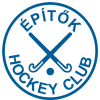 ÉPÍTŐK HOCKEY CLUBCategory:U10Club name:AddressContact menPhoneE-mail:ShirtPlayer nameShirtPlayer nameTeam manager: Team manager: UmpireUmpireStand-in manager: Stand-in manager: NotesNotesCoach: Coach: First colorFirst colorSecondary colorSecondary colorShirtShirtShort / Skirt:Short / Skirt:Socks:Socks:GK shirt.GK shirt.Club StampClub PresidentDate.ÉPÍTŐK HOCKEY CLUBCategory:U12Club name:AddressContact menPhoneE-mail:ShirtPlayer nameShirtPlayer nameTeam manager: Team manager: UmpireUmpireStand-in manager: Stand-in manager: NotesNotesCoach: Coach: First colorFirst colorSecondary colorSecondary colorShirtShirtShort / Skirt:Short / Skirt:Socks:Socks:GK shirt.GK shirt.Club StampClub PresidentDate.ÉPÍTŐK HOCKEY CLUBCategory:U14Club name:AddressContact menPhoneE-mail:ShirtPlayer nameShirtPlayer nameTeam manager: Team manager: Umpire:Umpire:Stand-in manager: Stand-in manager: NotesNotesCoach: Coach: First colorFirst colorSecondary colorSecondary colorShirtShirtShort / Skirt:Short / Skirt:Socks:Socks:GK shirt.GK shirt.Club StampClub PresidentDate.